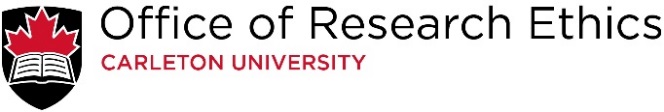 Top of FormBottom of Form N/A  N/A  N/A  N/A 